July 2019     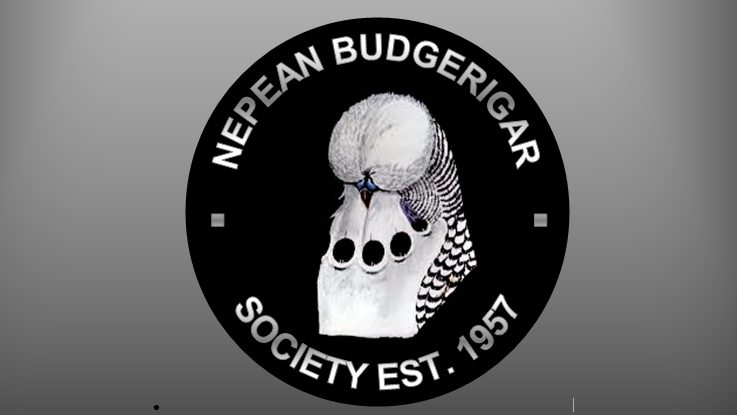 Newsletter Nepean Budgerigar Society 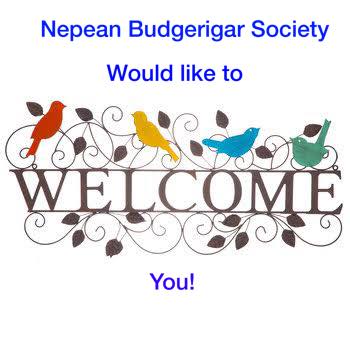 President report from John FreemanWelcome to all!The club held its AGM in June, and we are pleased to announce the following executive committee:                                                                                        President – John Freeman                                                                                Secretary – Mim McQualter                                                                             Treasurer – Rohan McQualter      We thank our outgoing committee, and welcome in our new one. The club is introducing many new initiatives moving forward, and we look forward to sharing this journey with our club members. Please spread the word among your friends. We welcome any that would like to pop along to any of our events just to be a part of them, and happy to chat to anyone interested in joining Nepean Budgerigar Society.We encourage you to be involved in the events organized where you can. These events are designed to educate and encourage socialization. We have our midyear Christmas In July coming up Sunday 14/7, and a training night with James Smith on Tuesday 20/8.            “It’s all about the ‘club’ experience!”On a lighter note…it’s great to hear that many of our members are well into breeding and doing well. I personally have not started yet due to moving house. But many members have been breeding for some time. Don is nearly out of rings already. He requested a good hen from myself to go with a cock bird he had purchased 2 weeks ago, which i loaned to him. Now he has just informed me that she is on eggs and they are fertile, must be doing something right at your place Don.Rohan and MIm have been breeding right through the year and have had many young with some good success in both quality and quantity.  I am not sure how many Steve has bred but he does assure me some very good quality young have been bred. Seems like the birds are doing bit better than Steve’s footy team (St Kilda)! The cold well yep it sure has been chilly! I have lost a few due to the cold (mostly older birds) but that has to be expected when all your birds are in a large outdoor aviary waiting for their new bird room to be completed.  Rohan having been so generous with his time over many weekends helping with this, he has been working hard to get me up and running this has been very much appreciated. Also thanks to Don and Chris who have helped out as well. Well back to the cold. For those who have outdoor aviaries or set ups, it is very important to keep plenty of seed up to the birds at all times probably more than normal, keep them dry and be sure to use a plastic cover sheet/blinds or something similar over exposed wire or windows during the cold day’s and especially at night.Be good and happy budgiesJohn Freeman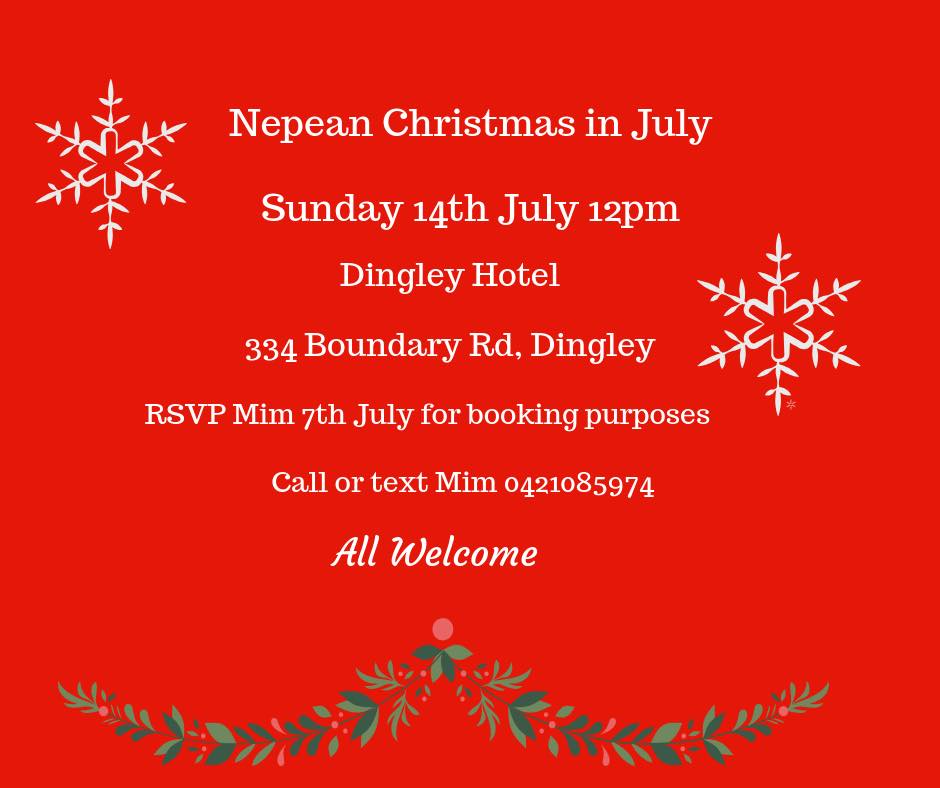 Its time for our mid year get together!Please don’t forget to RSVP asap for booking purposes at the hotel.Please call or text Mim on 0421 085 974 or email info@nepeanbudgerigarsociety.org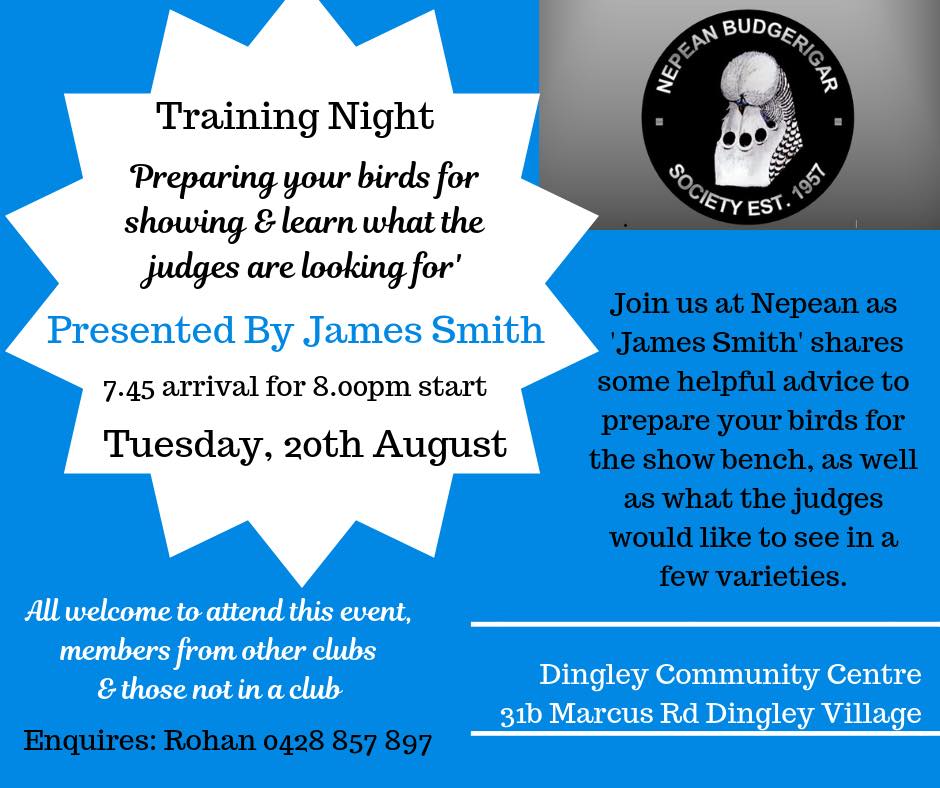 Looking forward to what will be an interesting night learning from one of the best in the field! 
Please feel free to let your friends know about this event and bring along anyone else you think might be keen to learn. Open to Nepean club members, members from other clubs, and those with an interest in the hobby. And as always, a cuppa and chat to finish off the night.
At the Dingley Community Centre, Tuesday 20th August, 7.45 arrival for 8pm sharp start. 
Any queries, call Rohan on 0428857897 
Look forward to seeing you there!This Month's ArticleBudgerigar DiseasesCourtesy of Herb Gulvosen, BCV Life Member.SCALY FACE SYMPTOM - Fungus growth on beak, around eyes, legs & vent TREATMENT - Treat by covering with any ointment (Rawleys man & beast, vaseline or similar. One application every two days should clear it up. Also invermectin one drop on the back of the neck each year will prevent its occurrence. CANKER SYMPTOM - Listless won`t eat, going light wasting of breast bone: stretching neck upwards hard to breath, cheesy deposits in throat. TREATMENT - Emptryl: 5g per 5ltrs of water for 10 days. Mix fresh every 3 days as it loses its effectiveness after 4 days. Ronivet or sparmix as directed. SOUR CROP SYMPTOM - Birds vomiting, throwing up seeds. TREATMENT - Condes crystals: mix up a solution in water then dilute into fresh water to obtain a light pink colour. Treat for ten days. NOTE!!! Condes crystals is a poison. WORMS SYMPTOM - Going light including a weakness and emaciation, severe loss of condition, lowered production and perhaps diarrhoea. TREATMENT - Nilverm or aviverm 3% solution in water 10/12ml in a litre of water or as manufacturers directions. Give second dose 28 days later. There are many more worming mixtures on the market to choose from. ENTERITIS SYMPTOM - Green diarrhoea, stained green around the vent area. Usually from mice. Also a milder type. TREATMENT - Terrimcin: 1/2g per litre of water. Or as directed depending on strength. Treat for ten days. Biomav B 1 level teaspoon per 100ml of waterCOCCIDIOSIS SYMPTOM - Droppings brick red due to massive internal bleeding microbe burrows into stomach lining. Birds usually die within 4 to 5 days. TREATMENT - Sulphonamide drugs Sulphaquinoxaline (Embazine): Tolturazil (Baycox): Purley Coccidial: Mibriausen: Trimidine: Trimsul: Trimethoprim/Sulphonamide anti biotic as well as coccidial: Dosage 4g per 5ltrs of water for 5 to 10 days. Change daily. PSITTACOSIS (Parrots` Disease). TREATMENT - Oximav B Replaced by Doxycline: Baymil and Psittavet. Dosage as directed depending on strength. AIR SACK MITE SYMPTOM - Asthma type wheeze TREATMENT - Place bird in cage and cover cage with cloth. Lift corner of cloth and spray for 2 seconds with Pea Beau, Mortine or similar spray. Leave covered for 10 seconds. RED MITE AND BIRD LICE TREATMENT - Invermectin one drop to the back of the neck once a year. Sprays: Pea Beau, Mortine: Bio-mal: Slay etc. Spray birds, perches, cracks & crevices. Dusting powders as for spraysMEGABACTERIA (Avian Gastric Yeast) SYMPTOM - Can be diagnosed from droppings. Diarrhoea weight loss fluffy & quiet. TREATMENT - Control with citric acid 5gms in 5ltrs of water. You can also use citrus fruit. Treatment use Amphotericin B. Megabac S. fungilin. FRENCH MOULT SYMPTOM - Chicks lose feathers in or after leaving nest. In severe cases they fail to grow any feathers, except for some down feathers. The virus hides in the cells of the immune system. TREATMENT - Prevention is the best treatment. Clean bird room, breeding cages nest boxes with a solution containing sodium hypochlorite (Domestos or similar product). Using this cleaner will reduce the incidence of french moult by 95%. Do you have anything bird related for sale you would like to advertise in our newsletter? Please email mim on info@nepeanbudgerigarsociety.org with a short description, and a image if you have one. Also please feel free to email through any news, information or tips you think may be of interest.An oldie, but a goodie…A man drives to a gas station and has his tank filled up. The gas pumper spots two penguins sitting in the back seat of the car. He asks the driver, "What's up with the penguins in the back seat?" The man in the car says "I found them. I asked myself what to do with them, but I haven't had a clue." The clerk ponders a bit then says, "You should take them to the zoo." "Hey, that's a good idea," says the man in the car and drives away. The next day the man with the car is back at the same gas station. The clerk sees the penguins are still in the back seat of the car. "Hey, they're still here!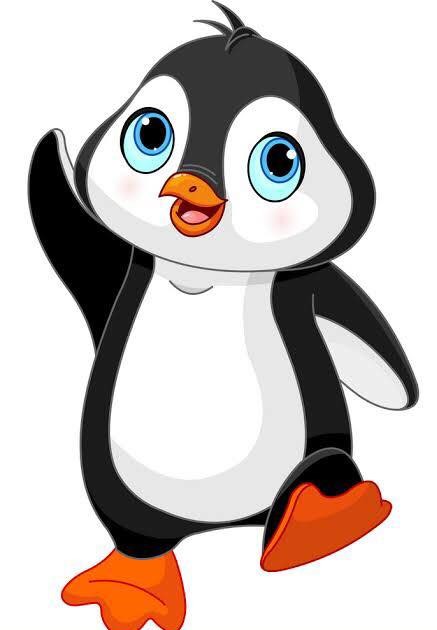 I thought you were going to take them to the zoo." "Oh, I did," says the driver, "And we had a swell time. Today I am taking them to the beach."Nepean Budgerigar Society Club Events July – December 2019July                       Mid year lunch social get together. Sunday lunch 14th July                                Dingley Hotel  338 Boundary Rd Dingley @12pmAugust 20th         Training night – Dingley Community Centre @ 7.45pm.                                                                                                                        ‘                            ‘Getting your birds show ready’  with guest speaker James Smith                                                                                                           August 31st           UBC state selection & social BBQ Saturday @ 11am                               Venue - Johns factory Poly Wheel 42 Nicholas Dve Dandenong Sth September 8th     UBC State Show Venue – Carwatha College, Noble ParkOctober 15th       Training night  - Dingley Community Centre @ 7.45pm. Topic TBCNovember 19th    Committee meeting  (for committee members)December            Christmas get together – Date and Venue TBCBCV Club ShowsSeptember 22nd   Geelong UBC ShowOctober 12th         United UBC ShowOctober 13th          Goulburn Club ChampOctober 19th          Dandenong Club ChampOctober 26th              SW Vic UBCOctober 27th          Eastern Club ChampNovember 3rd       Clyde Club ChampNovember 10th     Western Suburbs Club ChampNovember 16th     Colac UBC ShowClub ContactsEmails – info@nepeanbudgerigarsociety.org           Venue – Dingley Community Centre President: John Freeman          0419 146 911                            31b Marcus Rd, Dingley VillageSecretary: Mim McQualter       0421 085 974Treasurer: Rohan McQualter    0428 857 897